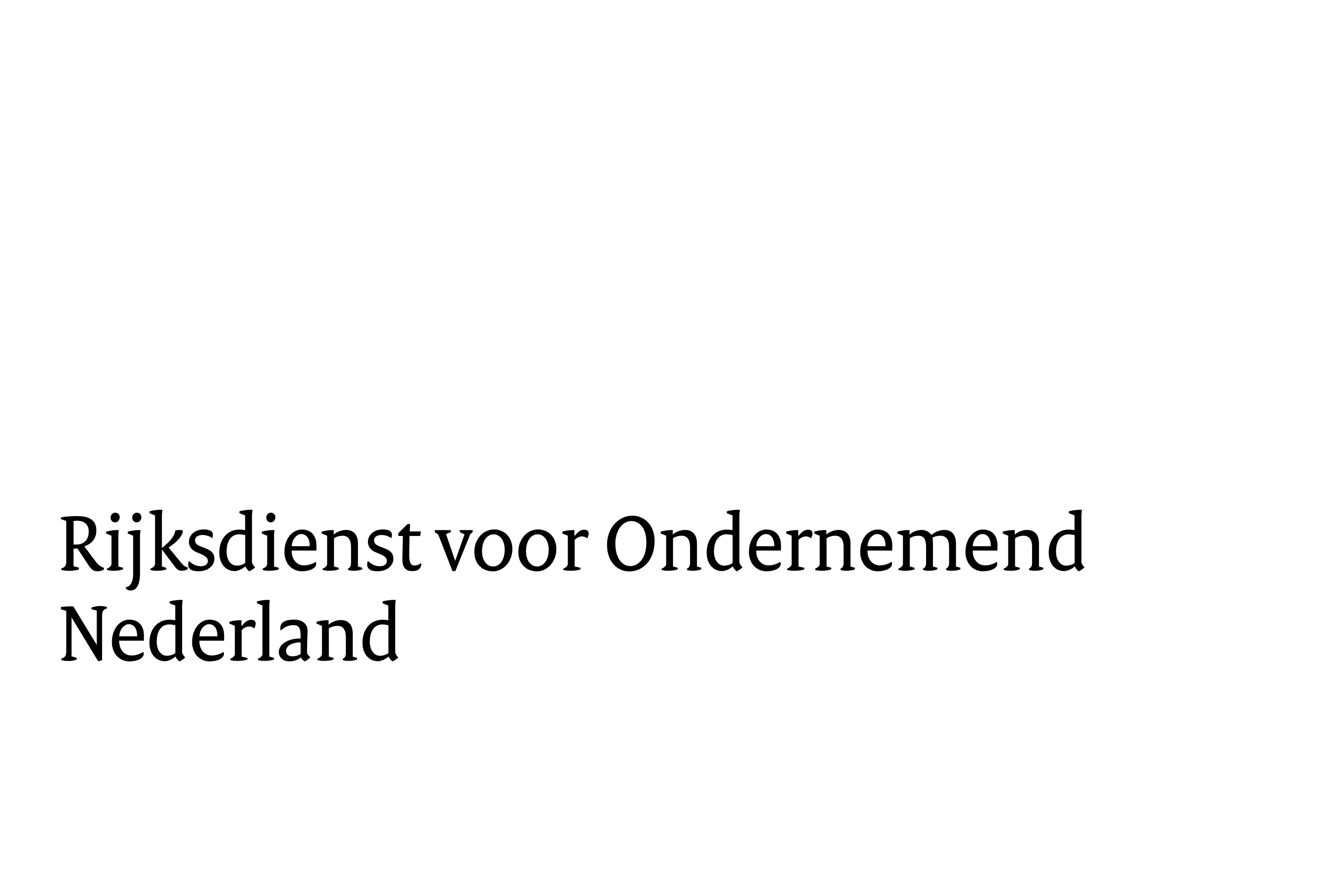 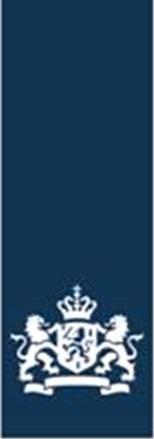 Model B: Activiteitenverslag, SOW SamenwerkingsverbandBijlage bij het aanvragen van de vaststelling van subsidie subsidieregeling ondersteuning wijkverpleging.Wanneer gebruikt u dit model?Dit model activiteitenverslag gebruikt u:bij het aanvragen van vaststelling van de subsidie voor de activiteiten b en/of c;als u subsidie heeft aangevraagd in het eerste tijdvak; tussen 3 mei 2021 en 30 juni 2021. voor de tweede en derde tijdvak is dit model overgezet naar een digitaal formulier in het portaal. Onderstaande model kunt u inzien als voorbereiding op de vaststelling SOW  tijdvak 2 en 3.Wit u een vaststellingsaanvraag indienen voor de activiteiten a, d t/m i? Dan maakt u gebruik van model A: Activiteitenverslag, SOW Individueel en Penvoerder van samenwerkende zorginstellingen.Hoe gebruikt u het activiteitenverslag?Na afloop van het project stelt u een activiteitenverslag op. In het activiteitenverslag geeft u een overzicht van de werkzaamheden waarvoor u en uw samenwerkingspartners subsidie hebben ontvangen, de behaalde resultaten en de continuering in de wijze waarop de wijkverpleging wordt uitgevoerd. U geeft ook aan of dit overeenkomt met het activiteitenplan uit uw aanvraag.U vult alleen de toelichting in voor de activiteiten waarvoor u subsidie heeft ontvangen. De vragen bij de andere activiteiten kunt u verwijderen.Het activiteitenverslag kunt u opslaan als Word-document of in PDF-format en uploaden onder Beheren in het portaal.Wat heeft u nog meer nodig voor de vaststellingsaanvraag?
Naast het activiteitenverslag heeft u nog één of meer andere bijlages nodig voor uw vaststellingsaanvraag. U vindt de modellen van deze bijlages op onze website: https://www.rvo.nl/subsidies-financiering/sow/na-uw-aanvraag
Financieel verslag: Na afloop van het project stelt u een financieel verslag op. Het financieel verslag bevat een overzicht van de gemaakte kosten in relatie tot de begroting. Controleverklaring accountant: Als de subsidie groter is dan €125.000 dan dient u ook de controleverklaring van een accountant toe te voegen. Uw accountant gebruikt hiervoor het accountantsprotocol dat hoort bij de Kaderregeling van VWS-subsidies, zie: https://www.rvo.nl/sites/default/files/2022-12/Accountantsprotocol-SOW.pdfActiviteit b. Het opzetten van een duurzaam team herkenbare en aanspreekbare wijkverplegingSamenvatting (openbaar publicatie)Beschrijf beknopt (bijv. in 20 zinnen) welke werkzaamheden u en uw samenwerkingspartners hebben uitgevoerd en welke resultaten zijn behaald. Resultaat in relatie tot de doelstelling(en) in het activiteitenplanBeschrijf de behaalde resultaten m.b.t. het opzetten van een duurzaam team herkenbare en aanspreekbare wijkverpleging. Wat is het effect voor de wijk/regio, de deelnemende organisaties en toekomstige cliënten?Beschrijf welke knelpunten zijn weggenomen. Werkzaamheden Wat hebben u en uw samenwerkingspartners gedaan om de herkenbaarheid en aanspreekbaarheid voor nieuwe cliënten en andere zorgverleners in de desbetreffende wijk/regio te verbeteren? Wie heeft wat gedaan?In hoeverre zijn de werkzaamheden in relatie tot de oorspronkelijke planning uitgevoerd?ContinuïteitWelke werkzaamheden hebben u en uw samenwerkingspartners tijdens de projectperiode uitgevoerd om ervoor te zorgen dat de opzet van een duurzaam team herkenbare en aanspreekbare wijkverpleging na afloop van de subsidieperiode structureel ingebed wordt?In hoeverre hebben de werkzaamheden geleid tot structurele inbedding van de inzet van een duurzaam team herkenbare en aanspreekbare wijkverpleging?Activiteit c. Het verbeteren van samenwerking in de ketenSamenvatting (openbaar publicatie)Beschrijf beknopt (bijv. in 20 zinnen) welke werkzaamheden u en uw samenwerkingspartners hebben uitgevoerd en welke resultaten zijn behaald. Resultaat in relatie tot de doelstelling(en) in het activiteitenplanBeschrijf de behaalde resultaten m.b.t. het verbeteren van de samenwerking in de zorgketen. Wat is het effect voor de wijk/regio, de samenwerkingspartners, cliënten en andere zorgverleners op:a. het efficiënter organiseren van zorg b. het verbeteren van vroegsignalering c. het verbeteren van preventie Beschrijf welke knelpunten in de zorgketen zijn weggenomen. Werkzaamheden Welke werkzaamheden hebben u en uw samenwerkingspartners uitgevoerd om de samenwerking in de zorgketen te verbeteren? Wie heeft wat gedaan?In hoeverre zijn de werkzaamheden in relatie tot de oorspronkelijke planning uitgevoerd?ContinuïteitWelke werkzaamheden hebben u en uw samenwerkingspartners tijdens de projectperiode uitgevoerd om ervoor te zorgen dat de verbetering van samenwerking in de zorgketen na afloop van de subsidieperiode structureel ingebed is?In hoeverre hebben de werkzaamheden geleid tot structurele inbedding van de verbetering van samenwerking in de zorgketen?………………………………………………